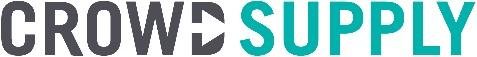 For Immediate Release QuickLogic’s Qomu, a Complete SoC That Fits in Your USB Port, Now in Stock from Crowd SupplyAugust 17, 2021 – Crowd Supply, the leading product development platform connecting hardware creators with early adopters and enthusiastic backers, announces the successful debut and stocking of Qomu, a development kit uniting a multicore MCU and an embedded FPGA (eFPGA) in a USB-compatible package. Now available for purchase, Qomu is designed using exclusively open source tools, with several example applications and gateware available for free use. The versatile and highly capable development kit allows users to slot the device into any USB Type-A port and take their development project with them wherever they go.Qomu, developed by QuickLogic and launched with support from Crowd Supply, features an Arm Cortex-M4F MCU with 512KBytes of system memory, as well as an eFPGA with 64 Kbits of embedded RAM and 2,400 effective logic cells. The development kit uses a suite of open source tools, including FreeRTOS, Zephyr, nMigen for Python-to-FPGA design flow, Renode for full device simulation, and SymbiFlow for Verilog support. Qomu is housed in the injection-molded Qomu Case, which holds the board for excellent port fit and USB contact. The device also includes four capacitive touch pads, one RGB LED, as well as configurable SPI and I2C controller interfaces.To learn more about Qomu, visit https://www.crowdsupply.com/quicklogic/qomu. Qomu from Crowd SupplyPage 2 Crowd SupplyCrowd Supply is the only product development platform offering engineers and companies a full suite of services to successfully launch their innovative products, including marketing, fulfillment, crowdfunding, and ongoing sales through distributors. The creator-focused platform connects backers with exciting projects that address a market need, allowing developers to quickly validate their ideas and transform interest from early adopters into manufactured products. With a commitment to user rights and a laser focus on successful delivery, Crowd Supply is the future of product development. For more information, visit www.crowdsupply.com.Media Inquiries:Helen Leighpress@crowdsupply.com